Presidentskifte i ORK 2006Leif Harald Andersen overtar presidentrollen etter Asbjørn Schølberg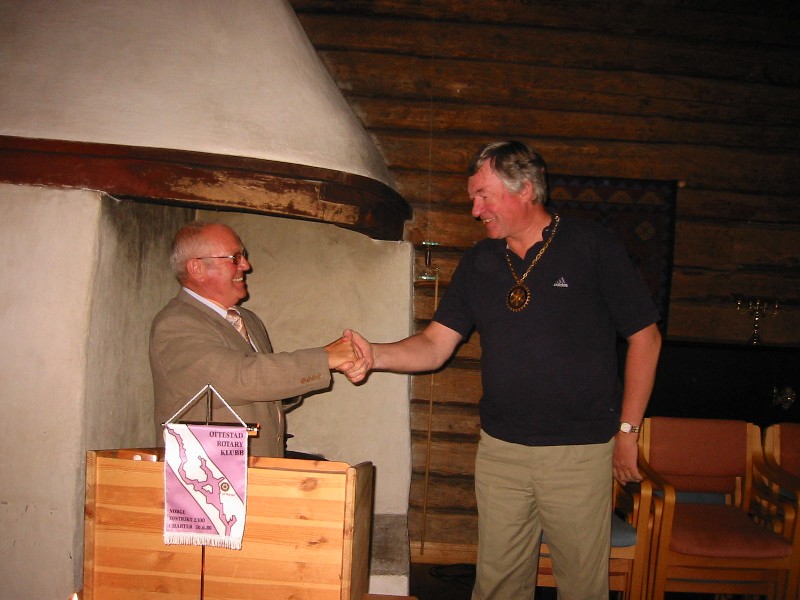 